Конспект урока математики в 5 классе по формированию математической грамотностиТема Решение задач на процентыЦель: формирование функциональной грамотности школьников с помощью умения решать задачи на проценты разными методами.Задачи:Образовательная:усиление прикладной направленности урока математики;повторить и обобщить методы решения задач на проценты;формирование функциональной грамотности школьников.Познавательные УУД:- уметь искать информацию в задачниках, интернете, ориентироваться в своей системе знаний.Регулятивные УУД:- уметь определять и формулировать цель на уроке с помощью учителя, оценивать правильность выполнения действий на уровне адекватной оценки, планировать свои действия и вносить в них коррективы при необходимости, высказывать своё предположение.Личностные УУД:- способность к самооценке на основе критерия успешности учебной деятельности.Коммуникативные УУД:– уметь слушать и слышать, уметь работать в группе, сотрудничать в совместном решениипроблемы.Планируемые результаты:Предметные: уметь решать задачи на проценты с практическим содержаниемМетапредметные:- уметь соотносить изученный материал с жизненными ситуациями,- уметь анализировать задачу,- уметь высказать свою точку зрения, делать вывод.Личностные: формирование устойчивой мотивации к обучению.Ход урока1. Организационный моментЦель - создать благоприятный психологический настрой на работу, включить обучающихся в учебную деятельность, определить содержательные рамки урока, создать условия для возникновения у ученика внутренней потребности включения в учебную деятельность.2. Актуализация знанийЦель – актуализировать учебное содержание, необходимое и достаточное для восприятия опорных знаний и способов действий.Постановка темы и задач урока.1) игра «Банк идей» (ученики «складывают» свои мысли о том, что будет сегодня на уроке изучаться)2) Устный счетПриведите проценты к десятичной дроби: 36% 205% 5% 83% 92% Обратите десятичную дробь в проценты 0,37 0,4 0,05 0,25 3,02Расставьте знаки и скобки5 · 38 – 70 : 8 – 6 = 60630 : 7 : 2 · 9 · 25 = 125Задача Стоимость проезда в пригородном электропоезде составляет 200 рублей. Школьникам предоставляется скидка 50%. Сколько рублей стоит проезд группы из 4 взрослых и 12 школьников?Виноград стоит 160 рублей за килограмм, а малина — 200 рублей за килограмм.На сколько процентов виноград дешевле малины?3. Основная часть урока 1. Работа в группахРешение задач в группах1 группа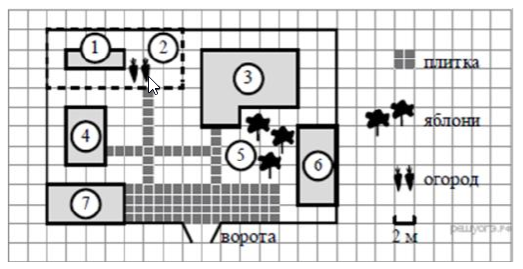 Прочитайте внимательно текст и выполните задание. На плане изображено домохозяйство по адресу: с. Авдеево, 3-й Поперечный пер., д. 13 (сторона каждой клетки на плане равна 2 м). Участок имеет прямоугольную форму. Выезд и въезд осуществляются через единственные ворота. При входе на участок справа от ворот находится баня, а слева — гараж, отмеченный на плане цифрой 7 Площадь, занятая гаражом, равна 32 кв. м. Жилой дом находится в глубине территории. Помимо гаража, жилого дома и бани, на участке имеется сарай (подсобное помещение), расположенный рядом с гаражом, и теплица, построенная на территории огорода (огород отмечен цифрой 2).Вопрос 1)Перед жилым домом имеются яблоневые посадки. Все дорожки внутри участка имеют ширину 1 м и вымощены тротуарной плиткой размером 1 м × 1 м. Между баней и гаражом имеется площадка площадью 64 кв. м, вымощенная такой же плиткой. Хозяйка захотела поменять тротуарную плитку. Тротуарная плитка продаётся в упаковках по 4 штуки. Сколькоупаковок плитки понадобилось, чтобы выложить все дорожки и площадку перед гаражом? В таблице представлены фирмы, где можно приобрести понравившуюся тротуарную литку. Выбрать выгодную покупку.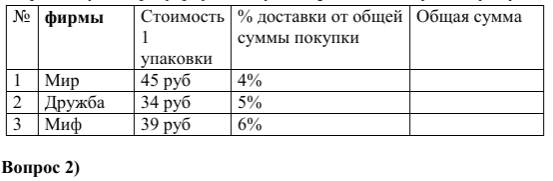 Вопрос 2)Хозяйка решила покрасить пол в гараже. Для покраски 1м2 пола требуется 140 г краски. Краска продается в банках по 1,5 кг. Сколько банок краски нужно купить для покраски поля в гараже?Вопрос 3)В сарае хозяйка держит куриц, они свободно гуляют по территории участка, на котором построен дом. Она решила огородить огород, чтобы куры не портили посевы. Нужно купить сетку-рябица. 1м сетки стоит 45 рублей. Во сколько обойдется покупка сетки. 2 группа  «Покупка»Мама отправила в 10 часов утра Мишу и бабушку Раю за покупками в магазин. Это был день недели -среда. Мама знала, что в среду в некоторых магазинах действуют скидки. Она дала им с собой 400 руб. и список необходимых покупок: батон, буханку черного хлеба, пакет кефира, пачку пельменей, упаковку сосисок, пряники. Поблизости находились магазины, со следующими ценами на интересующий товар. Как вы думаете, в каком магазине Миша ибабушка Рая сделают выгодную покупку?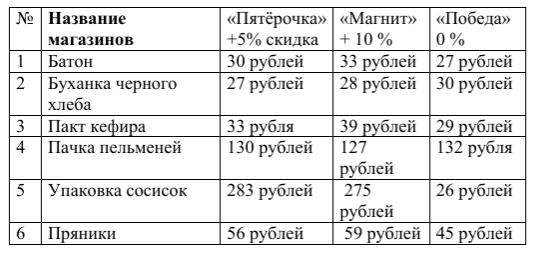 Вопрос 1/2. Определите стоимость необходимого набора товаров, если Миша и бабушка Рая будут покупать отдельные продукты в тех магазинах, где наиболее выгодно.Запишите ответ и приведите соответствующее решение.Вопрос 2/2. Во сколько рублей обойдётся покупка, если она будет покупать все продукты в ближайшем к её дому магазине «Пятёрочка» и на кассе предъявит свою дисконтную карту, предоставляющую ей скидку 8% на весь ассортимент? Ответ округлите до целых.Запишите ответ и приведите соответствующее решение.3 группа  «Чем занято человечество» (проценты)Перед Вами информация по теме «Чем занято человечество?»По данным информации ответьте на вопросы:А) Сколько процентов населения работает в сельском хозяйстве?Б) Сколько процентов населения работает в сфере услуг?В) На сколько процентов превышает количество населения, занятого в сельском хозяйстве, население, занятое на промышленных предприятиях?Г) Какие вопросы Вы можете задать своим одноклассникам? Придумайте задачи на проценты по данным рисунка.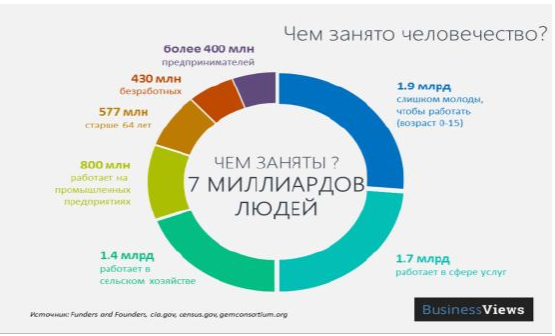 4 группа «Сколько мы теперь читаем?»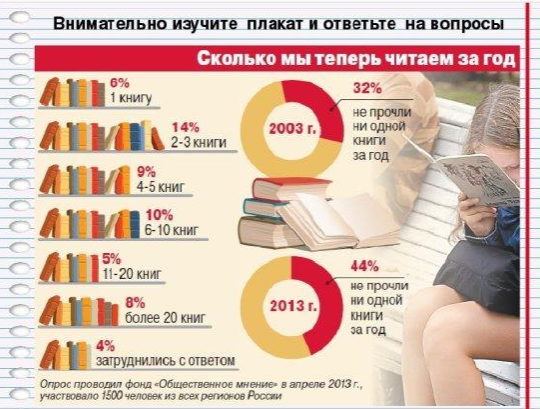 Перед Вами данные по теме «Сколько мы читаем за год?». Изучите их и ответьте на вопросы:А) Сколько процентов населения читают более 10 книг в год?Б) Сколько процентов населения не прочитали ни одной книги?В) На сколько процентов увеличилось число не читающих за десять лет?Г) Сделайте прогноз: какой процент населения не читает книги в 2019 году?Д) Как Вы считаете, нужны ли будут книги населению в 2025 году?Любите ли Вы читать? Сколько книг за год Вы прочитали? Задайте своим одноклассникам вопросы по данным рисунка.2. Защита работ, коллективное обсуждение результатов работы групп.3. Подведение итогов работы на уроке.